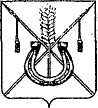 АДМИНИСТРАЦИЯ КОРЕНОВСКОГО ГОРОДСКОГО ПОСЕЛЕНИЯКОРЕНОВСКОГО РАЙОНАПОСТАНОВЛЕНИЕот 07.12.2023   		                                                  			  № 1643г. КореновскО внесении изменений в постановление администрацииКореновского городского поселения Кореновского районаот 28 ноября 2022 года № 1558 «Об утверждении ведомственнойцелевой программы Кореновского городского поселенияКореновского района «Осуществление мероприятий пообеспечению безопасности людей на водных объектахКореновского городского поселения Кореновского района,охране их жизни и здоровья на 2023-2025 годы»В соответствии со статьей 179.3 Бюджетного кодекса Российской Федерации, постановлением администрации Кореновского городского поселения Кореновского района от 11 сентября 2018 года № 1152 «Об утверждении Порядка разработки, утверждения и реализации                          ведомственных целевых программ в Кореновском городском поселении Кореновского района», администрация Кореновского городского поселения Кореновского района п о с т а н о в л я е т:1. Внести в постановление администрации Кореновского городского поселения Кореновского района от 28 ноября 2022 года № 1558 «Об утверждении ведомственной целевой программы Кореновского городского поселения Кореновского района «Осуществление мероприятий по обеспечению безопасности людей на водных объектах Кореновского городского поселения Кореновского района, охране их жизни и здоровья на 2023-2025 годы» изменение:1.1. Приложение к постановлению изложить в новой редакции (прилагается).2. Признать утратившим силу постановление администрации Кореновского городского поселения Кореновского района от 7 апреля 2023 года № 418 «О внесении изменений в постановление администрации Кореновского городского поселения Кореновского района от 28 ноября 2022 года № 1558 «Об утверждении ведомственной целевой программы Кореновского городского поселения Кореновского района «Осуществление мероприятий по обеспечению безопасности людей на водных объектах Кореновского городского поселения Кореновского района, охране их жизни и здоровья на 2023-2025 годы»3. Общему отделу администрации Кореновского городского                      поселения Кореновского района (Козыренко) обеспечить размещение настоящего постановления на официальном сайте администрации Кореновского городского поселения Кореновского района в информационно-телекоммуникационной сети «Интернет».4. Постановление вступает в силу со дня его подписания.ГлаваКореновского городского поселенияКореновского района 	 				                               М.О. ШутылевВЕДОМСТВЕННАЯ Целевая программа  Кореновского городского поселения Кореновского района «Осуществление мероприятий по обеспечению безопасности людей на водных объектах Кореновского городского поселения Кореновского района, охране их жизни и здоровья на 2023-2025 годы»Паспорт ведомственной целевой программы 1. Основное содержание проблемы, обоснование необходимости ее решения в рамках ведомственной целевой программыВ состав Кореновского городского поселения Кореновского района входят город Кореновск, поселки Мирный, Южный, хутора Малеваный, Свободный. Численность населения Кореновского городского поселения Кореновского района превышает 43686 человек. Кореновское городское поселение Кореновского района граничит: на севере с Журавским и Братковским; на востоке с Бураковским и Раздольненским, на юге с Платнировским, на западе с Сергиевским и Пролетарским сельскими поселениями, входящими в состав муниципального образования Кореновский район. Город Кореновск расположен в 60 км от краевого центра в северо-восточном направлении. По территории Кореновского городского поселения Кореновского района протекают две реки: река Левый Бейсужек и река Малевана, расположено 2 гидротехнических сооружения.Постановлением администрации Кореновского городского поселения Кореновского района от 15 июля 2011 года № 518 утверждено Положение о взаимодействии администрации Кореновского городского поселения Кореновского района и организаций, взаимодействующих при проведении работ по спасению людей на водных объектах Кореновского городского поселения Кореновского района.В целях обеспечения безопасности людей на водных объектах администрацией Кореновского городского поселения Кореновского района в 2020-2022 годах проведен ряд организационных и практических мероприятий. Назначен ответственный за обеспечение безопасности людей в месте отдыха у воды в период с 1 июня по 31 августа 2022 года. В целях информирования населения о месте отдыха граждан у воды и мерах безопасности при посещении водоемов подготовлена и направлена информация для опубликования на страницах газеты «Кореновские вести», изготовлены и размещены баннеры и плакаты с разъяснительной информацией о запрете купания в необорудованных местах. В 2020-2023 годах проведены работы по обследованию и очистке дна акватории реки в прибрежной зоне улицы Пляжной с составлением соответствующего акта. Безопасность людей в месте отдыха у воды обеспечивалась силами муниципального казенного учреждения Кореновского городского поселения  Кореновского района «Кореновский аварийно- спасательный отряд».	На территории муниципального бюджетного учреждения культуры «Кореновский городской парк культуры и отдыха» работниками парка вдоль набережной проводились рейдовые мероприятия, посетителям доводилась информация о правилах поведения.В соответствии с графиком проводились проверки места отдыха у воды. Территория места отдыха огорожена в целях недопущения проезда транспортных средств, установлена вышка для спасателей.Сотрудниками администрации Кореновского городского поселения было выявлено 5 административных правонарушений по результатам которых составлены административные протоколы, все граждане привлечены к ответственности.В 2020-2022 годах несчастных случаев на водных объектах Кореновского городского поселения допущено не было.Таким образом, представляется целесообразным в дальнейшем обеспечить проведение мероприятий по обеспечению безопасности людей на водных объектах, расположенных на территории Кореновского городского поселения Кореновского района, охране их жизни и здоровья в рамках ведомственной целевой программы.2. Цели и задачи, целевые показатели ведомственной целевой программы, сроки ее реализацииОсновной целью Программы является повышение эффективности системы мероприятий по обеспечению безопасности людей на водных объектах Кореновского городского поселения Кореновского района, охране их жизни и здоровья. Для достижения данной цели необходимо: принять меры по изготовлению дополнительного количества знаков безопасности на водных объектах, методических рекомендаций, листовок, памяток по мерам безопасности при посещении водоемов, правилам поведения на воде.Основными задачами Программы в 2023-2025 годах являются следующие:обучить население правилам поведения на водных объектах;снизить риски возникновения несчастных случаев на воде и смягчить возможные их последствия;повысить уровень безопасность на водных объектах. Срок реализации Программы 2023-2025 годы.3. Перечень мероприятий ведомственной целевой программы4. Обоснование финансового обеспечения ведомственной целевой программы.Программа реализуется за счет средств, выделяемых из бюджета Кореновского городского поселения Кореновского района. Всего на реализацию программных мероприятий требуется 10,0 тыс. рублей, в том числе в 2023 году -10,0 тысяч рублей, 2024 году – 0,0 тысяч рублей, 2025 году – 0,0 тысяч рублей.  5. Механизм реализации ведомственной целевой программы.Заказчиком Программы является администрация Кореновского городского поселения Кореновского района.Отдел гражданской обороны и чрезвычайных ситуаций администрации Кореновского городского поселения является разработчиком Программы.Текущее управление ведомственной целевой Программой и контрольные функции в ходе реализации Программы осуществляет координатор целевой программы – администрация Кореновского городского поселения Кореновского района.Координатор целевой Программы:заключает (при необходимости) договоры в установленном законодательством порядке согласно Федеральному закону от 5 апреля                    2013 года № 44-ФЗ «О контрактной системе в сфере закупок товаров, работ, услуг для обеспечения государственных и муниципальных нужд»;организует координацию деятельности исполнителей мероприятий целевой Программы;организует нормативно-правовое и методическое обеспечение реализации целевой Программы;осуществляет подготовку предложений по объемам и источникам средств реализации Программы на основании предложений исполнителей мероприятий целевой Программы;организует информационную и разъяснительную работу, направленную на освещение целей и задач целевой Программы;готовит отчет о реализации целевой Программы;осуществляет мониторинг и анализ отчетов исполнителей мероприятий, ответственных за реализацию соответствующих мероприятий целевой Программы;осуществляет оценку социально-экономической эффективности, а также оценку целевых индикаторов (критериев) реализации целевой Программы;несет ответственность за целевое и эффективное использование выделенных в его распоряжение бюджетных средств;осуществляет контроль за ходом реализации целевой Программы в целом.Расходование денежных средств, предусмотренных в бюджете Кореновского городского поселения Кореновского района на реализацию Программы, осуществляется администрацией Кореновского городского поселения Кореновского района.Приобретенное оборудование является собственностью администрации Кореновского городского поселения Кореновского района.Ход и результаты выполнения бюджетных обязательств Кореновского городского поселения Кореновского района рассматриваются на заседаниях Совета Кореновского городского поселения Кореновского района.6. Оценка социально-экономической эффективности ведомственной целевой программыВ 2020-2022 годах эффективность проводимых мероприятий по обеспечению безопасности людей на водных объектах, охране их жизни и здоровья находилась на уровне прошлых лет. В ходе реализации в 2020-2022 годах мероприятий программы обеспечено целевое использование бюджетных средств. Запланированные мероприятия выполнены, намеченные результаты достигнуты. В 2020-2022 годах сотрудниками администрации Кореновского городского поселения было составлено по 5 административных материалов по ст. 2.2 Закона Краснодарского края № 608-КЗ (купание в местах, запрещенных для купания), что позволило сократить количество утонувших граждан, так на территории  Кореновского городского поселения Кореновского района                                         в 2020-2022 годах не было зафиксировано фактов утопления.Денежных средств, предусмотренных на реализацию мероприятий в 2023-2025 годах, достаточно.При выполнении намеченных мероприятий предполагается за период действия Программы: Не допустить несчастных случаев и пострадавших на водных объектах, расположенных на территории Кореновского городского поселения Кореновского района;  повысить готовность сил и средств к проведению мероприятий по спасению людей на водных объектах Кореновского городского поселения Кореновского района на 55% по сравнению с 2020-2022 годами;повысить уровень информированности, подготовки и безопасности  населения Кореновского городского поселения Кореновского района при посещении водоемов (увеличение количества агитационного материала) до 70% по сравнению с 2020-2022 годами;	Критериями оценки полноты выполнения Программы является:»Исполняющий обязанности начальника отдела ГО, ЧС и административно-санитарной работе городаадминистрации Кореновского городского поселения                                                                      И.В. НуридиноваПРИЛОЖЕНИЕк постановлению администрации Кореновского городского поселенияКореновского районаот 07.12.2023 № 1643«ПРИЛОЖЕНИЕУТВЕРЖДЕНАпостановлением администрации Кореновского городского поселенияКореновского районаот 28.11.2022 № 1558Наименование главного распорядителя Администрация Кореновского городского поселения Кореновского районаРазработчик ПрограммыОтдел по гражданской обороне и чрезвычайным ситуациям администрации Кореновского городского поселения Кореновского районаИсполнители ПрограммыАдминистрация Кореновского городского поселения Кореновского района;муниципальное казенное учреждение Кореновского городского поселения «Административно-техническое управление»;муниципальное бюджетное учреждение Кореновского городского поселения Кореновского района  «Городской спортивно-досуговый центр»;муниципальное казенное учреждение Кореновского городского поселения Кореновского района «Кореновский аварийно-спасательный отряд».Основания для разработки ведомственной целевой программыФедеральный закон от 21 декабря 1994 года № 68-ФЗ «О защите населения и территорий от чрезвычайных ситуаций природного и техногенного характера»;Федеральный закон от 6 октября 2003 года № 131-ФЗ «Об общих принципах организации местного самоуправления в Российской Федерации»;  Водный Кодекс Российской Федерации  от 3 июня 2008 года № 74-ФЗ;     Закон Краснодарского края от 13 июля 1998 года № 135-КЗ «О защите населения и территорий Краснодарского края от чрезвычайных ситуаций природного и техногенного характера»;постановление Правительства Российской Федерации от 14 декабря 2006 года № 769 «О порядке утверждении правил охраны жизни людей на водных объектах»; постановление главы администрации (губернатора) Краснодарского края от 30 июня 2006 года № 536 «Об утверждении правил охраны жизни людей на водных объектах в Краснодарском крае и правил пользования водными объектами в Краснодарском крае для плавания на маломерных судах»;постановление главы администрации (губернатора) Краснодарского края от 18 октября 2013 года № 1220 «О сборе и обмене информацией в области защиты населения от чрезвычайных ситуаций природного и техногенного характера на территории Краснодарского края»;Устав Кореновского городского поселения Кореновского района.Цели ведомственной целевой программыПовышение эффективности системы мероприятий по обеспечению безопасности людей на водных объектах Кореновского городского поселения Кореновского района, охране их жизни и здоровья;Задачи ведомственной целевой программы подготовка населения правилам поведения на водных объектах;принятие мер по своевременному информированию населения о местах, опасных и запрещенных для купания;повышение уровня готовности сил и средств к проведению работ по спасению людей на водных объектах.       Перечень целевых показателей ведомственной целевой программыПовысить уровень информированности, подготовки и безопасности населения Кореновского городского поселения Кореновского района при посещении водоемов (увеличение количества агитационного материала);Не допустить несчастных случаев и пострадавших на водных объектах Кореновского городского поселения Кореновского района;Повысить готовность сил и средств к проведению мероприятий по спасению людей на водных объектах Кореновского городского поселения Кореновского района на 40%;Объем и источники финансирования ведомственной целевой программыВсего 10,0 тыс. рублей: в том числе2023 год- 10 тыс. рублей,2024 год- 0 тыс. рублей,2025 год – 0 тыс. рублей.Финансирование Программы осуществляется за счет средств бюджета Кореновского городского поселения Кореновского района.Сроки реализации ведомственной целевой программы2023-2025 годы№п/пНаиме-нова-ниемероприятияГодреали-зацииСрокреали-зацииОбъем финансирования, тыс. руб.Объем финансирования, тыс. руб.Объем финансирования, тыс. руб.Объем финансирования, тыс. руб.Объем финансирования, тыс. руб.Показатель результата реализации мероприятия№п/пНаиме-нова-ниемероприятияГодреали-зацииСрокреали-зациивсегов разрезе источников финансированияв разрезе источников финансированияв разрезе источников финансированияв разрезе источников финансированияПоказатель результата реализации мероприятия№п/пНаиме-нова-ниемероприятияГодреали-зацииСрокреали-зациивсегофедеральныйбюджеткраевой бюджетместный бюджетвнебюджетные источникиПоказатель результата реализации мероприятия1.Принять меры по изготовлению дополнительного количества знаков (табличек) безопасности на водных объектах, методических рекомендаций, листовок,  памяток по мерам безопасности при посещении водоемов, правилам поведения на воде.202320242025Второй квартал 10,00,00,000000010,015,015,0000Размещение 6 табличек«Хождение по льду запрещено»,Размещение 5 табличек «купание запрещен»2.Организовать и на постоянной основе проводить мероприятия по уборке территории, отведенной для места отдыха у воды, и вывозу мусора.202320242025Летний период0Еженедельно вывоз мусора в летний период3Обеспечить разработку графика проведения рейдовых мероприятий по проверке в летний период места отдыха граждан у воды.202320242025Летний периодЕжедневный мониторинг мест запрещенных для купания в летний период4.Подготовку и направление методических рекомендаций и материалов для размещения на официальном сайте администрации Кореновского городского поселения Кореновского                        района в информационно-телекоммуникационной сети «Интернет»202320242025до 1 июня,до 1 сентябрядо 31 декабря Ежеквартальное размещение информации для обзора граждан информации на сайте5.В ходе проведения встреч с населением и сходов граждан рассматривать вопросы, связанные с мерами безопасности и правилами поведения при посещении водоемов.202320242025Весь периодПроведение сходов граждан еженедельно согласно графиков6.Организовать и провести тренировки по оказанию помощи терпящим бедствие на воде и на льду.202320242025Летний и зимний  периодыВ мае ноябре в ходе проведения тренировки с МКУ «Кореновский аварийно-спасательный отряд» закрепить знания и навыки оказания помощи терпящим бедствие на воде7.В рамках повышения эффективности проводимых мероприятий по обеспечению безопасности людей на водных объектах Кореновского городского поселения Кореновского района, охране их жизни и здоровья, недопущению несчастных случаев на воде направить предложения в отдел Министерства внутренних дел Российской Федерации по Кореновскому району для  участия в проведении рейдовых мероприятий сотрудников полиции, а также выявления и документирования  административных правонарушений, связанных с нарушением установленных запретов на пляжах и в других местах массового отдыха на водных объектах, ответственность за которые установлена Законом Краснодарского края № 608-КЗ от 23 июля 2003 года «Об административных  правонарушениях».202320242025Летний и зимний  периодыВыявление и составление административных протоколов при проведении совместных рейдов сотрудниками ОМВД РФ по Кореновскому районуВсего:10,0-0010,00Наименование индикатораБазовый показать 2019годаБазовый показать 2020-2022годовБазовый показать 2023 год.Размещение знаков «хождение по льду запрещено» взамен испорченных2545+10-100%Размещение знаков «Купание запрещено» взамен испорченных2545+10-100%